Классный час ко Дню Независимости Республики Казахстан(1 класс)« 30 лет Независимости Казахстана».Цели: воспитывать чувство патриотизма, любви и уважения к Родине, обычаям, традициям; дружеские взаимоотношения между людьми разных национальностей.Оборудование: гимн,карта Казахстана, государстенные символы,видео природы Казахстана.УчительЗдравствуйте дорогие ребята.Родина – Отан – это самое важное, самое дорогое и всеми любимое слово. У каждого человека есть своя Родина. Под этим словом мы понимаем нашу школу, свою семью, свой прекрасный город, всю нашу огромную Республику Казахстан.Моя Родина – это бескрайние степи,Это светлое небо над головой,Лучше этого места не найти на планете!Это рай, это дом, это край мой родной!Родина начинается на пороге твоего дома. Она огромна и прекрасна. И у каждого она одна. Как мама. Родина – мать своего народа. Она гордиться своими сыновьями и дочерьми, заботиться о них, приходит на помощь, придает силы.ученикОтан – атам»
Отан – әкем!
Осы сөзім қате ме екен?!
Қате болса,
Неге біздерДеймыз оны: «Атамекен?!»ученик2.     «Отан – әжем,
           Отан – анам!»
           Құшақ жайған қатар маған
            «Туған ел!» – деп,
            «Туған жер!» – деп,
            Ол бекерге аталмағанУчитель          Кто ответит, почему же 
       Так красиво всё вокруг 
        И куда мы не посмотрим 
        Слева друг и справа друг.           Расскажите-ка о том,         Что общим домом мы зовём? (Родина)ученик        От южного Урала до Алтая                                    
         Где расцветает в яблонях страна 
          Лежит она от солнца золотая 
          Мой Казахстан – республика моя!    Света       На свете много стран больших и малых, 
Но, Родина – она одна 
В какие не забросило б нас дали 
Мы вспоминаем милые края 
Здесь родились мы, здесь живём, 
Здесь наш огромный общий дом! 
Учитель-Какой очень важный и особенный праздник отмечает наша страна 16 декабря?День НезависимостиВарвара Мой Казахстан, ты независимИ над страною вьется флаг,Орёл парит свободно в выси-Знак мира, дружбы и добра.Аселя2. На свете много разных стран,Но краше всех моя страна.И в мире славится она,Как сильная и мирная земля.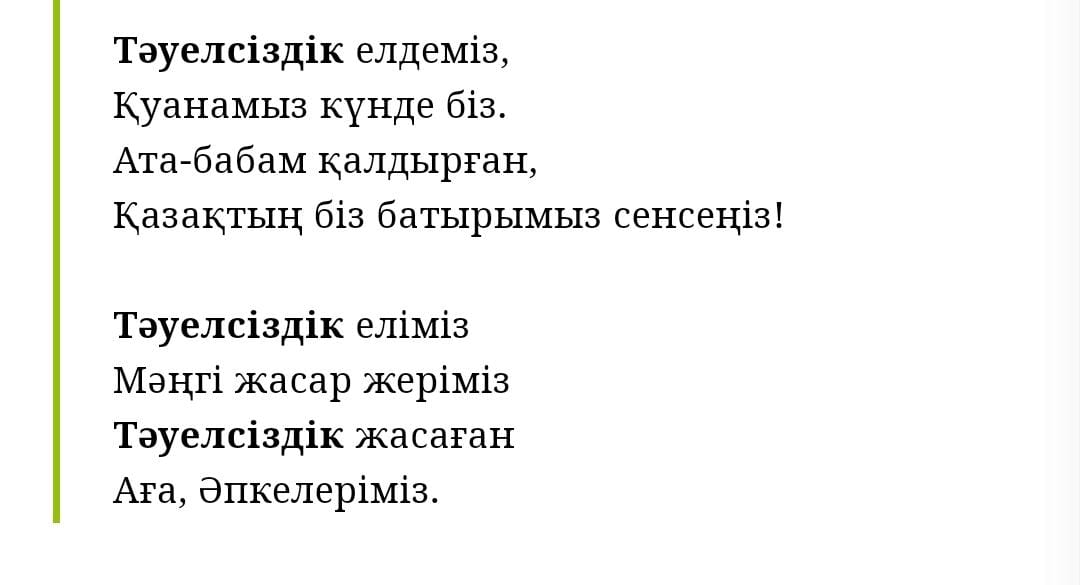 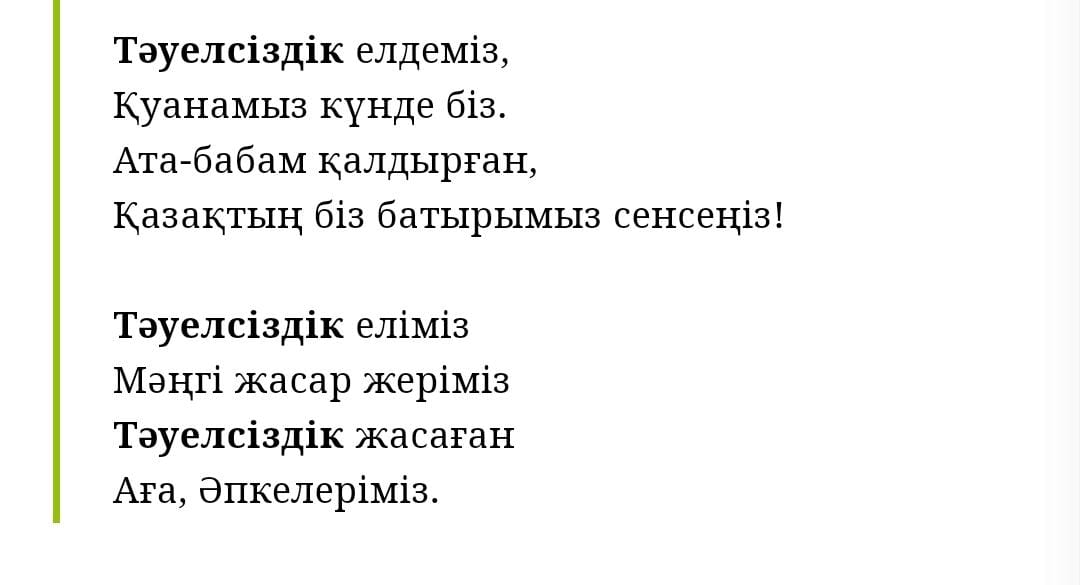 Что означает слово «независимость»?В 1991 году 16 декабря был принят конституционный закон РК «О Государственной Независимости РК». Именно в этот день сбылась мечта всех поколений нашего народа. На древней казахской земле было провозглашено молодое государство. 30 лет истории — срок незначительный, но для всех нас это и победы, и промахи, и надежды.Ребята, давайте вспомним какие символы независимости имеет наша  страна.Герб,флаг,гимнКакие два цвета присутствуют на флаге Казахстана? Что они символизируют? (Голубой означает ясное безоблачное небо и покой, мир и спокойствие, светлое и ясное будущее. Золотой - изобилие, богатство)  Что изображено на флаге ?Наша страна по площади занимает 9-е место в мире. Эта земля наследие предков. Она тянется от Атырау до Алтая, с гор Тянь-Шаня до равнин Сибири.  Величественные горы сменяются широкими озерами, дремучими лесами, быстрыми реками, бескрайними степями.   Казахстанская земля богата полезными ископаемыми.ученикНа карте есть республика такаяВеликая, могучая, роднаяКазахстан – это имя страны,Казахстан – это имя весны,Казахстан – это имя свободы,Казахстан – это солнечный свет,Казахстан – это крылья побед!С каким государством граничит Республика Казахстан на севере? (Россия)  С каким государством граничит Республика Казахстан на востоке? (Китай)Столица   нашей Родины?В Казахстане единой семьёй живут 19 миллионов человек, представителей ста национальностей и народностей. На казахском, на русском, уйгурском, немецком, курдском, корейском, татарском языках издаются книги и газеты, работают национальные театры, эстрадные ансамбли. Всех нас, людей всех национальностей, объединяет одно-  мы народ Казахстана.  Молодцы   а теперь давайте поиграем
Казахская детская игра - Балтам тапБалтам тап - это очень веселая казахская детская игра. Для игры необходимо около 20-30 человек. Все участники встают в круг в плотное кольцо. Определяют одного водящего, который находится внутри круга. Участники стоящие в кругу держат руки за спиной и передают друг другу какой нибудь небольшой предмет, например мячик или кеглю. Игрок находящийся внутри круга пытается угадать, у кого из участников находится предмет, как только он угадывает, тот у кого оказался предмет встает в круг и игра продолжается.- Кто управляет нашей страной? (Президент)- Как зовут нашего президента?Все вопросы развития страны решаются народом под руководством нашего президентаА какой Закон является главным, основным в нашей стране? (Конституция)Каждая строка нашей Конституции указывает на главные правила, по которым живут казахстанские люди.В одной из статей записано:«Гражданам гарантируется бесплатное среднее образование в государственных учебных заведениях. Среднее образование обязательно»- Какая ваша самая главная обязанность?Наша самая главная обязанность – учиться.
 - Зачем нам нужно учиться?(Ответы учащихся, при ответе чтобы приносить пользу Родине, государству)Всё, что мы с вами делаем, должно быть направлено только на хорошее, на процветание нашей РодиныЗа эти 30 лет Казахстан стал процветающей страной. Самое главное достижение нашей страны – МИР, без него мы бы ничего не смогли сделать.Пожелания детей родной стране.- Какая птица является символом мира? (Голубь)( Детям  раздаются бумажные голубки, и предлагается написать пожелание. После выполнения ребята озвучивают свои пожелания и прикрепляют на карту Казахстана. Работа   выполняется   под   музыкальное сопровождение «Голубь мой бумажный.»